Почтовый адрес: 623700, Свердловская область, г. Березовский ул. Ленина, 2 Д, тел/факс: (343) 379-07-95 ИНН 6670102129, КПП 667001001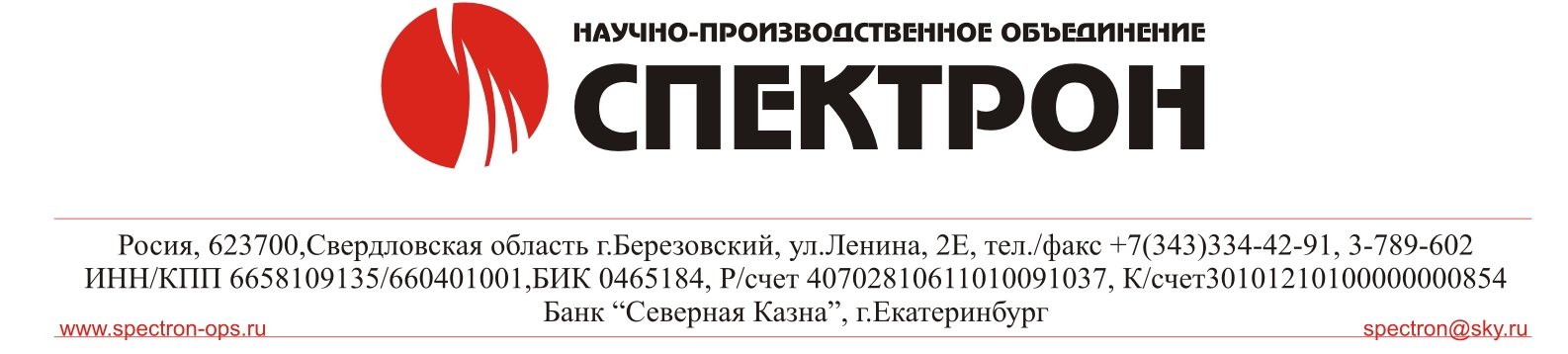 ОПРОСНЫЙ ЛИСТ КОРОБКИ ВЗРЫВОЗАЩИЩЕННОЙ СПЕКТРОН-КВ-EXE-204х159х84.Таблица 1.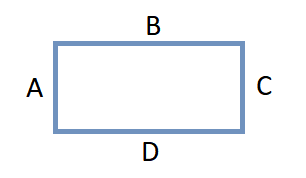 Таблица 2. Выбор взрывозащищенной коробки.Таблица 3. Максимальное количество применяемых кабельных вводов и клеммных зажимов коробки коммутационной Спектрон-КВ-Exe-204х159х84. Таблица несет информационный характер, не заполняется при оформлении опросного листа.Должность:Дата: 									Подпись: 		М.П.Наименование организации:Город:ФИО:Телефон:e-mail:Дата заполнения/Подпись:Габаритные размеры кабельных вводовСпектрон-КВ-Exe-5-204х159х84                       (мах. количество вводов 5 шт.)     Спектрон-КВ-Exe-6-204х159х84                    (мах. количество вводов 6 шт.)    Спектрон-КВ-Exe-7-204х159х84                    (мах. количество вводов 7 шт.)     Спектрон-КВ-Exe-8-204х159х84                     (мах. количество вводов 8 шт.)                                Спектрон-КВ-Exe-5-204х159х84                       (мах. количество вводов 5 шт.)     Спектрон-КВ-Exe-6-204х159х84                    (мах. количество вводов 6 шт.)    Спектрон-КВ-Exe-7-204х159х84                    (мах. количество вводов 7 шт.)     Спектрон-КВ-Exe-8-204х159х84                     (мах. количество вводов 8 шт.)                                Количество кабельных вводовСторона А (не более 3-х)Количество кабельных вводовСторона B (не более 4-х)Количество кабельных вводовСторона C (не более 3-х)Количество кабельных вводовСторона D (не более 4-х)Типоразмер коробкиКоличество кабельных вводовМаксимальное количество вводов на стороне А и С, шт.Максимальное количество вводов на стороне B и D, шт.Количество клемм, шт.Спектрон-КВ-Exe-5-204х159х84             53416Спектрон-КВ-Exe-6-204х159х84             63416Спектрон-КВ-Exe-7-204х159х84             73416Спектрон-КВ-Exe-8-204х159х84             83416